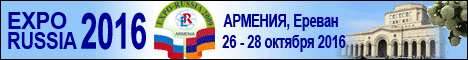 Седьмая международная промышленная выставкаEXPO-RUSSIA ARMENIA 2016 plus IRANЕреванский бизнес-форум26-28 октября 2016 г.  |  Республика Армения, г. Ереван  | ВК Ереван EXPOУважаемые господа!Готовится к публикации официальный каталог международной  промышленной выставки «EXPO-RUSSIA ARMENIA plus IRAN», которая пройдет с 26 по 28 октября 2016 года в г. Ереван,  Республика Армения. Размещение в нем будет прекрасной возможностью ознакомить представителей стран СНГ с деятельностью Вашей компании. В каталоге будет размещена информация об участниках выставки на русском и английском языках. Каталоги будут распространены  на мероприятиях выставки, пресс-конференциях и круглых столах, а также направлены в отраслевые министерства Российской Федерации, Республики Армения, Ирана, Посольства, Торгпредства и  Торгово-промышленные палаты.Размещение в Каталоге выставки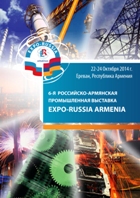 1 страница в каталоге  -   22 000 руб.Обложка:Размещение логотипа на обложке на 1-й стр.          25 000  руб.	                                                                                             2-я страница (рекламный блок формат А5)              45 000  руб. 3-я страница (рекламный блок формат А5)              45 000  руб.4-я страница (рекламный блок формат А5)              55 000 руб.	                     Дополнительные рекламные услуги:Вложение информации о компании в официальный каталог выставки    25 000 руб.Размещение мобильного стенда перед входом на выставку	                   15 000 руб.Размещение логотипа на пригласительном билете                                       10 000 руб. Размещение логотипа на бейджах участников                                                 45 000 руб.Пользуясь случаем, приглашаем Вашу компанию принять участие в выставке «EXPO-RUSSIA ARMENIA plus IRAN» и Ереванском бизнес-форуме.По всем вопросам просим обращаться в Оргкомитет ОАО «Зарубеж-Экспо» Тел. +7 (495) 721-32-36, +7 (495) 637-50-79, +7 (495) 637-36-33manager@z-expo.ru   		 	                           		   www.zarubezhexpo.ru